МР «Цумадинский район»МКУ «Управление образования»МБОУ «Агвалинская гимназия имени Кади Абакарова»  «СОГЛАСОВАНО»                                                                  «УТВЕРЖДАЮ»            Педагогический совет школы                                                                                  Директор школы             Протокол № 1 от 30.08.2022г.                                                                                 ____________  М.М.Вахидов              Воспитательная программаМБОУ "Агвалинская гимназия имени Кади Абакарова"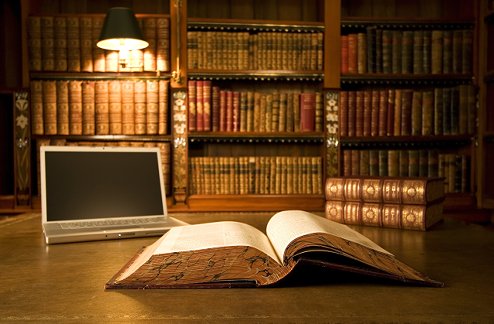 Заместитель директора по ВР   Магомедов М.Ш.с.Агвали2022 годПОЯСНИТЕЛЬНАЯ ЗАПИСКАПрограмма воспитания МБОУ "Агвалинская гимназия имени Кади Абакарова" разработана в соответствии с приказом Министерства просвещения Российской Федерации от 11.12.2020 № 712 «О внесении изменений в некоторые федеральные государственные образовательные стандарты общего образования по вопросам воспитания обучающихся», методическими рекомендациями «Примерная программа воспитания», утверждённой 02.06.2020 года на заседании Федерального учебно-методического объединения по общему образованию, Федеральными государственными образовательными стандартами (далее - ФГОС) общего образования. На основе Региональной примерной  программы воспитания для образовательных организаций Республики ДагестанДанная программа направлена на приобщение обучающихся к российским традиционным духовным ценностям, правилам и нормам поведения в российском обществе, а так же решение проблем гармоничного вхождения школьников в социальный мир и налаживания ответственных взаимоотношений с окружающими их людьми.Воспитательная программа является обязательной частью основных образовательных программ МБОУ "Агвалинская гимназия имени Кади Абакарова" призвана помочь всем участникам образовательного процесса реализовать воспитательный потенциал совместной деятельности и тем самым сделать школу воспитывающей организацией.Программа воспитания призвана обеспечить достижение обучающимся личностных результатов, определенные ФГОС: формировать у обучающихся основы российской идентичности; готовность к саморазвитию; мотивацию к познанию и обучению; ценностные установки и социально-значимые качества личности; активное участие в социально-значимой деятельности школы.Данная Примерная программа  воспитания  показывает, каким образом педагогические работники (учитель, классный руководитель, заместитель директора по воспитательной работе, старший вожатый, воспитатель, куратор, наставник, тьютор и т.п.) могут реализовать воспитательный потенциал их совместной с обучающимися деятельности и тем самым сделать свою школу воспитывающей организацией. 1.ОСОБЕННОСТИ ОРГАНИЗУЕМОГО В ШКОЛЕ ВОСПИТАТЕЛЬНОГО ПРОЦЕССА.Процесс воспитания в МБОУ "Агвалинская гимназия имени Кади Абакарова"основывается на следующих принципахвзаимодействия педагогических работников и обучающихся:- неукоснительное соблюдение законности и прав семьи и обучающегося, соблюдение конфиденциальности информации в их отношении, приоритета безопасности обучающегося при нахождении в образовательной организации;- создание в образовательной организации психологически комфортной среды для каждого обучающегося и взрослого, обеспечивающей   конструктивное взаимодействие обучающихся и педагогических работников; - реализация процесса воспитания главным образом через деятельность, объединяющую обучающихся и педагогов яркими и содержательными событиями, общими позитивными эмоциями и доверительными отношениями друг к другу;- организация основных совместных дел обучающихся и педагогических работников как предмета совместной заботы и взрослых, и обучающихся;- системность, целесообразность и не шаблонность воспитания как условия его эффективности. Ведущими традициями воспитания в МБОУ "Агвалинская гимназия имени Кади Абакарова" являются следующие: - основой годового цикла воспитательной работы школы являются ключевые общешкольные дела, через которые осуществляется интеграция воспитательных усилий педагогических работников;- важной чертой каждого ключевого дела и большинства используемых для воспитания других совместных дел педагогических работников и обучающихся являются коллективная разработка, коллективное планирование, коллективное проведение и коллективный анализ их результатов;- в школе создаются такие условия, при которых по мере взросления обучающегося увеличивается и его роль в совместных делах (от пассивного наблюдателя до организатора);- в проведении общешкольных дел отсутствует соревновательность между классами, поощряется конструктивное межклассное и межвозрастное взаимодействие обучающихся, а также их социальная активность; - педагоги школы ориентированы на формирование коллективов в рамках школьных классов, кружков, студий, секций и иных детских и молодежных объединений, на установление в них доброжелательных и товарищеских взаимоотношений;- ключевой фигурой воспитания в школе является классный руководитель, реализующий по отношению к обучающимся защитную, личностно развивающую, организационную, посредническую (в разрешении конфликтов), просветительскую  функции.МБОУ "Агвалинская гимназия имени Кади Абакарова"  реализует образовательные программы начального общего, основного общего и среднего общего образования. Она расположена в районном центре.    ИСТОРИЯ ОБРАЗОВАНИЯ МБОУ "Агвалинская гимназия имени Кади Абакарова ".  Школа была открыта 1930 году,  начальная школа, заведующим которой был Абдула Исаев из сел. Гигатли, замечательная личность, имя которого стоит у истоков просвещения в Цумадинском районе. Год 1939. Начальная школа реорганизована в неполную среднюю.В 1943 году  открыт пришкольный интернат, а в  1944 преобразована в  среднюю школу.      В разные годы коллективом Агвалинской СШ руководили А.Исаев, И.Д. Швагер, И-М. Магомедов, М-Т. Алиев, Р.М. Газиев, Ш.Г. Гамзатов, Г. Магомедов, Н. Магомедов, М.А. Исаев, Г.М. Зулгуджаев, А.А.Курачев, Х.Т. Гаджиева.  Руководил коллективом 13-ть лет Ш.А. Джахбаров - молодой педагог, физик, эрудированный, всесторонне развитый, трудолюбивый, работал в мин.образовании РД, ныне работает директором ГКУ РД «ЦОДОУ ЗОЖ».    19 лет школой руководил Абакаров Ш.А., ныне руководит Вахидов М.М. , перспективный, энергичный оптимистически смотрящий на будущее образования.     В школе созданы также прекрасные условия для занятий ОБЖ и НВП. Оборудован кабинет ОБЖ и военно-патриотического воспитания, также закрытый пневматический стрелковый тир. С 1990года в школе функционирует компьютерный класс, оснащенный 12-тью единицами, а с 1995г. - историко-краеведческий музей. В школе также функциони-руетбилого-экологический музей. Библиотека школы обеспечивает учащихся самой необходимой учебной и методической литературой. Имеется пришкольный интернат.где проживает более ста воспитанников. Для них созданы самые необходимые условия для успешной учебы, организации отдыха.      Школа гордиться своими выпускниками, которые своим трудолюбием добились больших высот в области науки, техники, культуры, политики и спорта. Они живут и трудятся на благо Родины в разных уголках нашей страны, гордо несут знамя чести и достоинства Цумадинского района. Одними из таких являются:АшиковХандула - кандидат физических наук, работает на кафедре физического факультета ДГУ; Омаров Магомед - врач высшей категории, хирург-травматолог, работает глав.врачом травматологической больницы гор. Махачкалы;• Абдуразаков Магомед - доктор медицинских наук, работает в гор. Москве;• Гусейнов Магомед - доктор физических наук, живет и работает в гор. Махачкале;Азизов Ахмед -доктор медицинских наук ,профессор -работает в гор.Махачкале• Магомедов Алигаджи - доктор медицинских наук, живет и работает в гор. Махачкале;• Муртазалиев Хадис - начальник аварийной службы гор. Махачкалы;• Гаджиев Муртазали - начальник МЧС Дагестана;• Абдулхабиров Магомед - врач высшей категории, хирург, кандидат медицинских наук, заведует отделением в научно-исследовательском институте в гор. Москве, является председателем общества "Дагестан", занимается журналистикой;и многие другие.       В разные годы в Агвалинской школе работали русские учителя: Дерюгина Н.М., Клавдия Михайловна, Евсюкова М.М., Троян Николай, Валентин Николаевич, Лидия Афанасьевна, Евгения Ивановна, Валентина Ивановна, Лидия Васильевна, Железнова Валентина, Ревена Ефимовна, Элеонора Ефимовна, Людмила Михайловна и др.     В школе действуют отряды Юнармии, ЮИД, Волонтерство и другие. Школа также сотрудничает с  такими учреждениями: Муниципальное бюджетное учреждение дополнительного образования «Детско-юношеская спортивная школа» Цумадинского района РД. Муниципальное казенное учреждение «Цумадинская районная межпоселенческая библиотека» Цумадинского района РД.  Муниципальное казенное учреждение «Управления культуры» Цумадинского района РД.  Муниципальное казенное учреждение «Отдел спорта, молодежной политики и туризма» Цумадинского района РД. Пожарно-спасательная часть № 33 ГКУ РД «Центр ГО и ЧС» села Агвали,Цумадинского района РД. Управление социальной защиты населения в МО «Цумадинский район». ОГИБДД ОМВД России по Цумадинскому району РД.  Отдел УПП и ПДН отдела МВД России по Цумадинскому району РД. и др.2.ЦЕЛЬ И ЗАДАЧИ ВОСПИТАНИЯСовременный национальный воспитательный идеал — это высоконравственный, творческий, компетентный гражданин России, принимающий судьбу  Отечества как свою личную, осознающий ответственность за настоящее и будущее своей страны, своей малой родины, укоренённый в духовных и культурных традициях многонационального народа Российской Федерации. Исходя из этого воспитательного идеала, а также основываясь на базовых для нашего общества  ценностях  (таких как семья, труд, честь, отечество, история, природа, мир, знания, культура, здоровье, человек), на исторически сложившемся идеале национального характера    формулируется общая цельвоспитания в общеобразовательной организации – личностное развитие обучающихся, проявляющееся:в усвоении ими основных социальных, правовых и нравственных норм, которые общество выработало на основе этих ценностей; в развитии позитивного  отношения учащихся к этим общественным ценностям (то есть в развитии их социально значимых отношений);в приобретении ими соответствующего этим ценностям опыта поведения, опыта применения сформированных знаний и отношений на практике (то есть в приобретении ими опыта осуществления социально значимых дел).Данные цели ориентируют педагогических работников  на обеспечение соответствия личности обучающегося  определенному уровню воспитанности,  а самое главное, на обеспечение позитивной динамики развития его личности. В связи с этим важно сочетание усилий педагогического работника по развитию личности ребенка и усилий самого обучающегося по своему саморазвитию. Их сотрудничество, партнерские отношения являются важным фактором успеха в достижении цели.Конкретизация общей цели воспитания применительно к возрастным особенностям обучающихся позволяет выделить в ней следующие целевыеприоритеты, которым необходимо уделять чуть большее внимание на разных уровнях общего образования:1.В воспитании обучающихся младшего школьного возраста (уровень начального общего образования)  целевым приоритетом является создание благоприятных условий для усвоения обучающимися социально значимых знаний – знаний основных норм и традиций того общества, в котором они живут. Выделение данного приоритета связано с особенностями обучающихся младшего школьного возраста: с их потребностью самоутвердиться в своем новом социальном статусе - статусе обучающегося, то есть научиться соответствовать предъявляемым к носителям данного статуса нормам и принятым традициям поведения. Такого рода нормы и традиции задаются в школе педагогическими работниками и воспринимаются обучающимися именно как нормы и традиции поведения обучающегося. Знание их станет базой для развития социально значимых отношений обучающихся и накопления ими опыта осуществления социально значимых дел и в дальнейшем, в подростковом и юношеском возрасте. К наиболее важным из них относятся следующие: быть любящим, послушным и отзывчивым сыном (дочерью), братом (сестрой), внуком (внучкой); уважать старших и заботиться о младших членах семьи; выполнять посильную для ребёнка домашнюю работу, помогая старшим;быть трудолюбивым, следуя принципу «делу — время, потехе — час» как в учебных занятиях, так и в домашних делах, доводить начатое дело до конца;знать и любить свою Родину – свой родной дом, двор, улицу, город, село, свою страну; беречь и охранять природу (ухаживать за комнатными растениями в классе или дома, заботиться о своих домашних питомцах и, по возможности, о бездомных животных в своем дворе; подкармливать птиц в морозные зимы; не засорять бытовым мусором улицы, леса, водоёмы);  проявлять миролюбие  и стремиться решать спорные вопросы, не прибегая к силе; стремиться узнавать что-то новое, проявлять любознательность, ценить знания;быть вежливым и опрятным, скромным и приветливым;соблюдать правила личной гигиены, режим дня, вести здоровый образ жизни; уметь сопереживать, проявлять сострадание к попавшим в беду; стремиться устанавливать хорошие отношения с другими людьми; уметь прощать обиды, защищать слабых, по мере возможности помогать нуждающимся в этом людям; уважительно относиться к людям иной национальной или религиозной принадлежности, иного имущественного положения, людям с ограниченными возможностями здоровья;быть уверенным в себе, общительным, не стесняться быть в чём-то непохожим на других ребят; уметь ставить перед собой цели и проявлять инициативу, отстаивать своё мнение и действовать самостоятельно, в случае необходимости обращаться к опыту и советам старших Знание обучающимся младших классов данных социальных норм и традиций, понимание важности следования им имеет особое значение для детей этого возраста, поскольку облегчает  вхождение в широкий социальный мир, в открывающуюся им систему общественных отношений. 2. В воспитании обучающихся подросткового возраста (уровень основного общего образования) таким приоритетом является создание благоприятных условий для развития социально значимых отношений школьников, и прежде всего ценностных отношений:к семье как главной опоре в жизни человека и источнику его счастья;к труду как основному способу достижения жизненного благополучия человека, залогу его успешного профессионального самоопределения и ощущения уверенности в завтрашнем дне;        к своему отечеству, своей малой и большой Родине,  которая завещана ему предками и которую нужно оберегать; к природе как источнику жизни на Земле, основе самого ее существования, нуждающейся в защите и постоянном внимании со стороны человека; к согласию как главному принципу человеческого общежития, условию крепкой дружбы, налаживания отношений с коллегами по работе в будущем и создания благоприятного микроклимата в своей собственной семье;к знаниям как интеллектуальному ресурсу, обеспечивающему будущее человека, как результату кропотливого, но увлекательного учебного труда; к культуре как духовному богатству общества и важному условию ощущения человеком полноты проживаемой жизни, которое дают ему чтение, музыка, искусство, театр, творческое самовыражение;к здоровью как залогу долгой и активной жизни человека, его хорошего настроения и оптимистичного взгляда на мир;к окружающим людям как безусловной и абсолютной ценности, как равноправным социальным партнерам, с которыми необходимо выстраивать доброжелательные и взаимоподдерживающие отношения, дающие человеку радость общения и позволяющие избегать чувства одиночества;к родному языку как духовному богатству народа;к самим себе как хозяевам своей судьбы, самоопределяющимся и самореализующимся личностям, отвечающим за свое собственное будущее. Данный ценностный аспект человеческой жизни чрезвычайно важен для личностного развития облучающегося, так как именно ценности во многом определяют его жизненные цели,  поступки, его повседневную жизнь. Выделение данного приоритета в воспитании обучающихся на ступени основного общего образования связано с особенностями детей подросткового возраста: с их стремлением утвердить себя как личность в системе отношений, свойственных взрослому миру. В этом возрасте особую значимость для детей приобретает становление их собственной жизненной позиции, собственных ценностных ориентаций. Подростковый возраст – наиболее удачный возраст для развития социально значимых отношений обучающихся.3. В воспитании обучающихся юношеского возраста (уровень среднего общего образования) таким приоритетом является создание благоприятных условий для приобретения ими опыта осуществления социально значимых дел.Выделение данного приоритета связано с особенностями обучающихся юношеского возраста: с их потребностью в жизненном самоопределении, в выборе дальнейшего жизненного пути, который открывается перед ними на пороге самостоятельной взрослой жизни. Сделать правильный выбор старшеклассникам поможет имеющийся у них реальный практический опыт, который они могут приобрести, в том числе и в школе. Важно, чтобы опыт оказался социально значимым, так как именно он поможет гармоничному вхождению обучающихся во взрослую жизнь окружающего их общества. Это:опыт дел, направленных на заботу о своей семье, родных и близких; трудовой опыт, опыт участия в производственной практике;опыт дел, направленных на пользу своему родному городу или селу, стране в целом, опыт деятельного выражения собственной гражданской позиции; опыт природоохранных дел;опыт разрешения возникающих конфликтных ситуаций в школе, дома или на улице;опыт самостоятельного приобретения новых знаний, проведения научных исследований, опыт проектной деятельности;опыт изучения, защиты и восстановления культурного наследия человечества, опыт создания собственных произведений культуры, опыт творческого самовыражения; опыт ведения здорового образа жизни и заботы о здоровье других людей; опыт оказания помощи окружающим, заботы о малышах или пожилых людях, волонтерский опыт;опыт самопознания и самоанализа, опыт социально приемлемого самовыражения, самореализации.Выделение в общей цели воспитания целевых приоритетов, связанных с возрастными особенностями воспитанников,не означает игнорирования других составляющих общей цели воспитания. Приоритет — это то, чему педагогическим работникам, взаимодействующим с обучающимися конкретной возрастной категории, предстоит уделять большее, но не единственное внимание. Добросовестная работа педагогических работников, направленная на достижение поставленной цели,позволит обучающемуся получить необходимые социальные навыки, которые помогут ему лучше ориентироваться в сложном мире человеческих взаимоотношений, эффективнее налаживать коммуникацию с окружающими, увереннее себя чувствовать во взаимодействии с ними, продуктивнее сотрудничать с людьми разных возрастов и разного социального положения, смелее искать и находить выходы из трудных жизненных ситуаций, осмысленнее выбирать свой жизненный путь в сложных поисках счастья для себя и окружающих его людей.Достижению поставленной цели воспитания обучающихся будет способствовать решение следующих основных задач (примечание: предложенный ниже перечень задач воспитания является примерным, каждая образовательная организация вправе уточнять и корректировать их, исходя из особенностей образовательной организации и обучающихся в ней):       - реализовывать воспитательные возможности общешкольных ключевых дел, поддерживать традиции их коллективного планирования, организации, проведения и анализа в школьном сообществе;      - реализовывать потенциал классного руководства в воспитании обучающихся, поддерживать активное участие классных сообществ в жизни школы;      - вовлекать обучающихся в кружки, секции, клубы, студии и иные объединения, работающие по школьным программам внеурочной деятельности, реализовывать их воспитательные возможности;      - использовать в воспитании обучающихся возможности школьного урока, поддерживать использование на уроках интерактивных форм занятий с обучающимися;        -инициировать и поддерживать ученическое самоуправление – как на уровне школы, так и на уровне классных сообществ;        -поддерживать деятельность функционирующих на базе школы детских общественных объединений и организаций;- организовывать для обучающихся экскурсии, экспедиции, походы и реализовывать их воспитательный потенциал;      -  организовывать профориентационную работу с обучающимися;       - организовать работу школьных медиа, реализовывать их воспитательный потенциал;        - развивать предметно-эстетическую среду школы и реализовывать ее воспитательные возможности;       -организовать работу с семьями обучающихся, их родителями или законными представителями, направленную на совместное решение проблем личностного развития обучающихся;          - развивать чувство ответственности за окружающий мир, за своих близких, за свою малую и большую родину;          - формировать умение распознавать риски окружающего мира, угрожающие физическому и духовному здоровью человека, в том числе и своему собственному, и принимать решения, направленные на защиту личности и общества.Планомерная реализация поставленных задач позволит организовать в школе интересную и событийно насыщенную жизнь обучающихся и педагогических работников, что станет эффективным способом профилактики антисоциального поведения школьников.3.ВИДЫ, ФОРМЫ И СОДЕРЖАНИЕ ДЕЯТЕЛЬНОСТИРеализация цели и задач данной программы воспитания осуществляется в рамках следующих направлений - модулях воспитательной работы школы 3.1.Модуль «Ключевые общешкольные дела»Ключевые дела – это главные традиционные общешкольные дела, мероприятия, организуемых педагогами для детей и которые обязательно планируются, готовятся, проводятся и анализируются совестно с детьми. Это комплекс коллективных творческих дел, объединяющих учеников вместе с педагогами в единый коллектив. В этих делах и мероприятиях принимает участие большая часть школьников.Ключевые дела способствуют интенсификации общения детей и взрослых, ставят их в ответственную позицию к происходящему в школе. В образовательной организации используются следующие формы работы.На внешкольном уровне:социальные проекты – совместно разрабатываемые и реализуемые школьниками и педагогами по разным направлениям ( экологические, патриотические, трудовые), ориентированные на преобразование окружающего социума: Стена Памяти, Возложение венков, Уроки Мужества, Бессмертный полк, Чистый район, Сохраним природу…открытые дискуссионные площадки для обучающихся, педагогов, родителей, в рамках которых обсуждаются поведенческие, нравственные, социальные, проблемы, касающиеся жизни школы и села с приглашением представителей власти, культуры и т.д.проводимые для жителей района и организуемые совместно с родителями учащихся спортивные, творческие состязания, праздники и др., которые открывают возможности для творческой самореализации школьников и включают их в деятельную заботу об окружающих.На школьном уровне:общешкольные праздники – ежегодно проводимые творческие дела и мероприятия (театрализованные, музыкальные, литературные и т.п.), связанные со значимыми для детей и педагогов знаменательными датами, в которых участвуют все классы школы: День знаний, День самоуправления, День матери, День учителя, День единства народов Дагестана, День народного единства, Новый год, День защитника Отечества, День Победы, Последний звонок и другие.торжественные ритуалы, связанные с переходом учащихся на следующую ступень образования, символизирующие приобретение ими новых социальных статусов в школе и развивающие школьную идентичность детей: Посвящение в первоклассники, Прощание с Азбукой, Посвящение в ЮИД, Посвящение в РДШ и т.д.;церемонии награждения (по итогам года) школьников и педагогов за активное участие в жизни школы, защиту чести школы в конкурсах, соревнованиях, олимпиадах, значительный вклад в развитие школы. Это способствует поощрению социальной активности детей, развитию позитивных межличностных отношений между педагогами и воспитанниками, формированию чувства доверия и уважения друг к другу.Спортивные  КТД : Веселые старты, Зарядка, Конкурсы рисунков, Зарница…На уровне классов:выбор и делегирование представителей классов в общешкольные органы самоуправления, в Малые группы по подготовке общешкольных ключевых дел; участие школьных классов в реализации общешкольных ключевых дел; проведение в рамках класса итогового анализа детьми общешкольных ключевых дел, участие представителей классов в итоговом анализе проведенных дел на уровне общешкольных советов дела; участие в организации и проведении мероприятий и дел, направленных на сплочение класса, на реализацию плана деятельности выборного органа ученического самоуправления класса. На индивидуальном уровне:вовлечение, по возможности, каждого ребенка в ключевые дела школы в одной из возможных для них ролей: активный участник, инициатор, организатор, лидер; индивидуальная помощь ребенку (при необходимости) в освоении навыков организации, подготовки, проведения и анализа ключевых дел; наблюдение за поведением ребенка в ситуациях подготовки, проведения и анализа ключевых дел, за его отношениями со сверстниками, старшими и младшими школьниками, с педагогами и другими взрослыми; при необходимости коррекция поведения ребенка через частные беседы с ним, через включение его в совместную работу с другими детьми, которые могли бы стать хорошим примером для ребенка, через предложение взять в следующем ключевом деле на себя роль ответственного за тот или иной фрагмент общей работы. 3.2.Модуль «Классное руководство»Осуществляя работу с классом, педагог организует: работу с классным коллективом; индивидуальную работу с учащимися вверенного ему класса; работу с учителями, преподающими в данном классе; работу с родителями учащихся или их законными представителями Работа с классным коллективом:инициирование, мотивация и поддержка участия класса в общешкольных ключевых делах, осуществление педагогического сопровождения и оказание необходимой помощи детям в их подготовке, проведении и анализе; педагогическое сопровождение ученического самоуправления класса, детской социальной активности, в том числе и РДШ и поддержка детских инициатив; организация и проведение совместных дел с учащимися вверенного ему класса, их родителей; интересных и полезных для личностного развития ребенка (интеллектуально-познавательной, гражданско-патриотической, героико-патриотической, трудовой, спортивно-оздоровительной, духовно-нравственной, творческой, профориентационной и др. направленности), позволяющие:вовлечь в них детей с самыми разными потребностями и дать им возможность самореализоваться, установить и упрочить доверительные отношения с учащимися класса; проведение классных часов как часов плодотворного и доверительного общения педагога и школьников, основанных на принципах уважительного отношения к личности ребенка, поддержки активной позиции каждого ребенка, предоставления школьникам возможности обсуждения и принятия решений по обсуждаемой проблеме, создания благоприятной среды для общения; сплочение коллектива класса через игры, походы, экскурсии, празднования дня рождений.... выработка совместно с обучающимися законов класса, помогающих им освоить нормы и правила общения, которым они должны следовать в школе. Индивидуальная работа с учащимися:изучение особенностей личностного развития учащихся класса через наблюдение за поведением школьников в их повседневной жизни поддержка ребенка в решении важных для него жизненных проблем индивидуальная работа со школьниками класса, направленная на заполнение ими личных портфолио; мотивация ребенка на участие в жизни класса, школымотивация школьников совместно с учителями-предметниками на участие в конкурсном и олимпиадном движении; коррекция поведения ребенка через частные беседы с ним, его родителями или законными представителями, с другими учащимися класса Работа с учителями-предметниками в классе:       - регулярные консультации классного руководителя с учителями-предметниками, направленные на формирование единства мнений и требований педагогических работников по ключевым вопросам воспитания, на предупреждение и разрешение конфликтов между учителями-предметниками и обучающимися;       - проведение мини-педсоветов, направленных на решение конкретных проблем класса и интеграцию воспитательных влияний на обучающихся;       - привлечение учителей-предметников к участию во внутриклассных делах, дающих педагогическим работникам возможность лучше узнавать и понимать своих обучающихся, увидев их в иной, отличной от учебной, обстановке;       - привлечение учителей-предметников к участию в родительских собраниях класса для объединения усилий в деле обучения и воспитания обучающихся.  Работа с родителями обучающихся или их законными представителями:       - регулярное информирование родителей о школьных успехах и проблемах  обучающихся, о жизни класса в целом;       - помощь родителям обучающихся или их законным представителям в регулировании отношений между ними, администрацией школы и учителями-предметниками;        - организация родительских собраний, происходящих в режиме обсуждения наиболее острых проблем обучения и воспитания обучающихся;      - создание и организация работы родительских комитетов классов, участвующих в управлении образовательной организацией и решении вопросов воспитания;       - привлечение членов семей обучающихся к организации и проведению дел класса;      - организация на базе класса семейных праздников, конкурсов, соревнований, направленных на сплочение семьи и школы.Модуль 3.3. «Курсы внеурочной деятельности»Внеурочная деятельность является составной частью учебно-воспитательного процесса и одной из форм организации свободного времени учащихся. Воспитание на занятиях школьных курсов внеурочной деятельности осуществляется преимущественно через: вовлечение школьников в интересную и полезную для них деятельность, создание в детских коллективах традиций, задающих их членам определенные социально значимые формы поведения; поддержку школьников с ярко выраженной лидерской позицией и установкой на сохранение и поддержание накопленных социально значимых традиций; -поощрение педагогами детских инициатив и детского самоуправления. Познавательная деятельность.Курсы внеурочной деятельности, направленные на передачу школьникам социально значимых знаний, развивающие их любознательность, расширяющие их кругозор, позволяющие привлечь их внимание к экономическим, политическим, экологическим, гуманитарным проблемам нашего общества ( Финансовая грамотность, Хочу знать все, Юный историк, Юный эколог, Юный физик …).Художественное творчество. Курсы внеурочной деятельности, создающие благоприятные условия для самореализации школьников, направленные на раскрытие их творческих способностей и духовно - нравственного  развития( В гостях у сказки, Конкурсы Чтецов, Патриотическая песня…). Проблемно-ценностное общение. Курсы внеурочной деятельности, направленные на развитие коммуникативных и лидерских компетенций школьников, проектного мышления, воспитание у них культуры общения, развитие умений слушать и слышать других, уважать чужое мнение и отстаивать свое собственное, терпимо относиться к разнообразию взглядов людей, на развитие самостоятельности и ответственности школьников( Час общения, Уроки добра и зла. Смысл жизни…). Туристско-краеведческая деятельность. Курсы внеурочной деятельности, направленные на воспитание у школьников любви к своему краю, культуре, природе, его истории, чувства гордости за свою малую Родину и Россию. ( Моя малая Родина, Животный и растительный мир района, Памятники природы района и Дагестана, Знаменитые люди района).Спортивно-оздоровительная деятельность. Курсы внеурочной деятельности, направленные на физическое развитие школьников, пропаганду физической культуры и спорта ( спортивные секции по волейболу, вольная борьба, легкая атлетика, настольный тенисс…).Трудовая деятельность. Курсы внеурочной деятельности, направленные на развитие творческих способностей школьников, воспитание у них трудолюбия и уважительного отношения к физическому труду ( Чистый район, субботники в школе, украшение класса к праздникам, выпуск стенгазет, уход за цветами в классе, изготовление подделок…).Игровая деятельность. Курсы внеурочной деятельности, направленные на раскрытие творческого, умственного и физического потенциала школьников, развитие у них навыков конструктивного общения, умений работать в команде. 3.4.Модуль «Школьный урок»Реализация школьными педагогами воспитательного потенциала урока предполагает следующее:установление доверительных отношений между учителем и его учениками, способствующих позитивному восприятию учащимися требований и просьб учителя;побуждение школьников соблюдать на уроке общепринятые нормы поведения, правила общения, соблюдение учебной дисциплины;привлечение внимания школьников к ценностному аспекту изучаемых на уроках явлений;использование воспитательных возможностей содержания учебного предмета через демонстрацию детям примеров ответственного, гражданского поведения, проявления человеколюбия и добросердечности, через подбор соответствующих текстов для чтения, задач для решения, проблемных ситуаций для обсуждения в классе; включение в урок игровых процедур, которые помогают поддержать мотивацию детей к получению знаний, налаживанию позитивных межличностных отношений в классе, помогают установлению доброжелательной атмосферы во время урока; применение на уроке интерактивных форм работы учащихся.3.5.Модуль «Самоуправление»Поддержка детского ученического самоуправления в школе помогает педагогам воспитывать в детях инициативность, самостоятельность, ответственность, трудолюбие, чувство собственного достоинства, а школьникам - предоставляет широкие возможности для самовыражения и самореализации. Это то, что готовит их к взрослой жизни. Поскольку учащимся не всегда удается самостоятельно организовать свою деятельность, то классные руководители должны осуществлять педагогическое сопровождение на уровне класса, а на уровне школы назначается куратор развития ученического самоуправления. Ученическое самоуправление в МБОУ "Агвалинская гимназия имени Кади Абакарова"осуществляется следующим образом.На уровне школы:-  через деятельность выборного Совета учащихся, создаваемого для учета мнения обучающихся по вопросам управления образовательной организацией и принятия административных решений, затрагивающих их права и законные интересы;- через деятельность Совета старост, объединяющего старост классов для облегчения распространения значимой для обучающихся информации и получения обратной связи от классных коллективов;      -  через работу постоянно действующего школьного актива, инициирующего и организующего проведение личностно значимых для обучающихся событий (соревнований, конкурсов, фестивалей, капустников, флешмобов и т.п.);      -  через деятельность творческих советов дела, отвечающих за проведение тех или иных конкретных мероприятий, праздников, вечеров, акций и т.п.;        - через деятельность созданной из наиболее авторитетных старшеклассников и курируемой школьным психологом группы по урегулированию конфликтных ситуаций в школе. На уровне классов:через деятельность лидеров, выбранных по инициативе и предложениям класса (например, старост, дежурных командиров), представляющих интересы класса в общешкольных делах и призванных координировать его работу с работой общешкольных органов самоуправления и классных руководителей;      -  через деятельность выборных органов самоуправления, отвечающих за различные направления работы класса (например: штаб спортивных дел, штаб творческих дел, штаб работы с обучающимися младших классов);      -  через организацию на принципах самоуправления жизни детских групп, отправляющихся в походы, экспедиции, на экскурсии, осуществляемую через систему распределяемых среди участников ответственных должностей.. На индивидуальном уровне:-  через вовлечение обучающихся в планирование, организацию, проведение и анализ общешкольных и внутриклассных дел;      - через реализацию обучающимися, взявшими на себя соответствующую роль, функций по контролю за порядком и чистотой в классе, уходом за классной комнатой, комнатными растениями и т.п.3.6.  Модуль  «Профориентация»Совместная деятельность педагогов и школьников по направлению «профориентация» включает в себя профессиональное просвещение школьников; диагностику и консультирование по проблемам профориентации, организацию профессиональных проб школьников. Задача совместной деятельности педагога и ребенка - подготовить школьника к осознанному выбору своей будущей профессиональной деятельности. Эта работа осуществляется через: профориентационные часы общения, направленные на подготовку школьника к осознанному планированию и реализации своего профессионального будущего; профориентационные игры: деловые игры, квесты, решение кейсов (ситуаций, в которых необходимо принять решение, занять определенную позицию), расширяющие знания школьников о типах профессий, о способах выбора профессий, о достоинствах и недостатках той или иной интересной школьникам профессиональной деятельности; экскурсии на СПК и фермерские хозяйства, дающие школьникам начальные представления о существующих профессиях и условиях работы людей, представляющих эти профессии; совместное с педагогами изучение интернет ресурсов, посвященных выбору профессий, прохождение профориентационного онлайн-тестирования, прохождение онлайн курсов по интересующим профессиям и направлениям образования; участие в работе всероссийских профориентационных проектов, созданных в сети интернет: просмотр лекций, решение учебно-тренировочных задач, участие в мастерклассах, индивидуальные консультации психолога для школьников и их родителей по вопросам склонностей, способностей, дарований и иных индивидуальных особенностей детей, которые могут иметь значение в процессе выбора ими профессии; освоение школьниками основ профессии в рамках различных курсов по выбору, включенных в основную образовательную программу школы, или в рамках курсов дополнительного образования.Модуль 3.7. «Экскурсии, походы»Экскурсии, походы помогают школьнику расширить свой кругозор, получить новые знания об окружающей его социальной, культурной, природной среде, научиться уважительно и бережно относиться к ней, приобрести важный опыт социально одобряемого поведения в различных внешкольных ситуациях.  На экскурсиях,  в походах создаются благоприятные условия для воспитания у подростков самостоятельности и ответственности, формирования у них навыков самообслуживающего труда, преодоления их инфантильных и эгоистических наклонностей, обучения рациональному использованию своего времени, сил, имущества. Эти воспитательные возможности реализуются в рамках следующих видов и форм деятельности:ежегодные походы на природу, организуемые в классах их классными руководителями и родителями школьников, после окончания учебного года и Дни здоровья;регулярные сезонные экскурсии на природу «осенняя пора»,»На встречу весне» «спортивные игры на природе» в местности  «Гадири», Гажариэкскурсии в школьный музей, в районную и сельскую администрацию, в различные учреждениярайона, к памятникам сотрудникам полиции погибшим при исполнении своего долга и др.Модуль 3.8.  «Детские и молодежные общественные объединения»Действующее на базе школы детское или молодежное общественное объединение – это добровольное, самоуправляемое, некоммерческое формирование, созданное по инициативе обучающихся и взрослых, объединившихся на основе общности интересов для реализации общих целей, указанных в уставе общественного объединения. Его правовой основой является ФЗ от 19.05.1995 N 82-ФЗ (ред. от 20.12.2017) "Об общественных объединениях" (ст. 5). В школе действует детская общественная организация РДШ Воспитание в РДШ осуществляется через направления: Личностное развитие - участие в региональных творческих конкурсах: рисунка, вокала, ораторского мастерства, дающих детям возможность получить важный для их личностного развития опыт деятельности, направленной на помощь другим людям, своей школе, обществу в целом; развить в себе такие качества как забота, уважение, умение сопереживать, умение общаться, слушать и слышать других; Гражданская активность - волонтеры участвуют в мероприятиях, посвященных Победе и другим событиям, отправляются в социальные и экологические рейды и десанты; оказывают посильную помощь пожилым людям; осуществляют совместную работу с учреждениями социальной сферы (проведение культурно-просветительских и развлекательных мероприятий для посетителей этих учреждений, помощь в благоустройстве территории данных учреждений и т.п.), дающих ребенку возможность получить социально значимый опыт гражданского поведения. Военно-патриотическое направление - деятельность отрядов юных инспекторов дорожного движения, дружины юных пожарных. Информационно-медийное направление - объединяет ребят, участвующих в работе школьных редакций, создании и поддержке интернет-странички школы и РДШ в соцсетяхучастие в днях единых действий и в совместных социально значимых мероприятиях; коллективно-творческая деятельность, забота о старших и младших; информационно-просветительские мероприятия; разработка и поддержка инициативных проектов обучающихся; организация наставничества «Дети обучают детей» и др. Ее деятельность выражена наличием таких детских объединений как Отряды волонтеров, Дружина юных пожарных, Юные инспектора движения, Юнармейцы, Участие в Большой перемене, Классных встречах, Гаджет-кроссах …3.9.Модуль «Организация предметно-эстетической среды»Окружающая ребенка предметно-эстетическая среда МБОУ "Агвалинская гимназия имени Кади Абакарова"условии ее грамотной организации, обогащает внутренний мир обучающегося, способствует формированию у него чувства вкуса и стиля, создает атмосферу психологического комфорта, поднимает настроение, предупреждает стрессовые ситуации, способствует позитивному восприятию ребенком школы. Воспитывающее влияние на ребенка осуществляется через такие формы работы с предметно-эстетической средой школы как: оформление интерьера школьных помещений и их периодическая переориентация, которая может служить хорошим средством разрушения негативных установок школьников на учебные и вне учебные занятия; размещениена стенах образовательной организации регулярно сменяемых экспозиций: творческих работ школьников, позволяющих им реализовать свой творческий потенциал, картин определенного художественного стиля, знакомящего школьников с разнообразием эстетического осмысления мира; фотоотчетов об интересных событиях, происходящих в образовательной организации (проведенных ключевых делах, интересных экскурсиях, походах, встречах с интересными людьми и т.п.); озеленениепришкольной территории, разбивка клумб, оформление и уход за обелиском ветеранам ВОВ, оборудование спортивных и игровых площадок, доступных и приспособленных для обучающихся разных возрастных категорий, оздоровительно-рекреационных зон, позволяющих разделить свободное пространство образовательной организации на зоны активного и тихого отдыха; благоустройство классных кабинетов, осуществляемое классными руководителями вместе с обучающимися своих классов, позволяющее им проявить свои фантазию и творческие способности и создающее повод для длительного общения классного руководителя со своими детьми; событийный дизайн - оформление пространства проведения конкретных событий образовательной организации (праздников, церемоний, торжественных линеек, творческих вечеров, выставок, собраний, конференций и т.п.); регулярная организация и проведение конкурсов творческих проектов по благоустройству различных участков пришкольной территории; акцентирование внимания обучающихся посредством элементов предметноэстетической среды (стенды, плакаты, инсталляции) на важных для воспитания ценностях образовательной организации, ее традициях, правилах. 3.10. Модуль «Школьные медиа»Цель школьных медиа  – развитие коммуникативной культуры школьников, формирование навыков общения и сотрудничества, поддержка творческой самореализации учащихся. Воспитательный потенциал школьных медиа реализуется в рамках деятельности школьной ДОО следующими  видами  и формами деятельности:разновозрастный редакционный совет подростков, старшеклассников и консультирующих их взрослых (Министерство связи и печати ДОО), целью которого является освещение (через школьную газету) наиболее интересных моментов жизни школы, популяризация общешкольных ключевых дел, мероприятий, кружков, секций, деятельности органов ученического самоуправления; размещение созданных детьми рассказов, стихов, сказок, репортажей;участие школьников в конкурсах школьных медиа.3.11.Модуль  «Работа с родителями»Работа с родителями (законными представителями) обучающихся осуществляется для более эффективного достижения цели воспитания, которое обеспечивается согласованием позиций семьи и образовательной организации в данном вопросе. Работа с родителями или законными представителями обучающихся  вМБОУ "Агвалинская гимназия имени Кади Абакарова"осуществляется в рамках следующих видов и форм деятельности: На групповом уровне:        - общешкольный родительский комитет и родительские комитеты классов, участвующие в управлении образовательной организацией и решении вопросов воспитания и социализации их обучающихся;              - родительские клубы, на которых обсуждаются вопросы возрастных особенностей обучающихся, формы и способы доверительного взаимодействия родителей с обучающимися, проводятся мастер-классы, семинары, круглые столы с приглашением специалистов;      -  родительские дни, во время которых родители могут посещать школьные уроки и внеурочные занятия для получения представления о ходе учебно-воспитательного процесса в школе;       - общешкольные родительские собрания, происходящие в режиме обсуждения наиболее острых проблем обучения и воспитания обучающихся;       - семейный всеобуч, на котором родители могли бы получать ценные рекомендации и советы от профессиональных психологов, врачей, социальных работников и обмениваться собственным творческим опытом и находками в деле воспитания обучающихся;  На индивидуальном уровне:        - работа специалистов по запросу родителей для решения острых конфликтных ситуаций;       - участие родителей в педагогических консилиумах, собираемых в случае возникновения острых проблем, связанных с обучением и воспитанием конкретного обучающегося;       - помощь со стороны родителей в подготовке и проведении общешкольных и внутриклассных мероприятий воспитательной направленности;4.ОСНОВНЫЕ НАПРАВЛЕНИЯ САМОАНАЛИЗА ВОСПИТАТЕЛЬНОЙ РАБОТЫСамоанализ организуемой в школе воспитательной работы осуществляется по выбранным самой школой направлениям и проводится с целью выявления основных проблем школьного воспитания и последующего их решения. Самоанализ осуществляется ежегодно силами самой образовательной организации с привлечением (при необходимости и по самостоятельному решению администрации образовательной организации) внешних экспертов. Основными принципами, на основе которых осуществляется самоанализ воспитательной работы в школе, являются:- принцип гуманистической направленности осуществляемого анализа, ориентирующий экспертов на уважительное отношение как к воспитанникам, так и к педагогическим работникам, реализующим воспитательный процесс; - принцип приоритета анализа сущностных сторон воспитания, ориентирующий экспертов на изучение не количественных его показателей, а качественных – таких как содержание и разнообразие деятельности, характер общения и отношений между обучающимися и педагогическими работниками;  - принцип развивающего характера осуществляемого анализа, ориентирующий экспертов на использование его результатов для совершенствования воспитательной деятельности педагогических работников: грамотной постановки ими цели и задач воспитания, умелого планирования своей воспитательной работы, адекватного подбора видов, форм и содержания их совместной с обучающимися деятельности;-  принцип разделенной ответственности за результаты личностного развития обучающихся, ориентирующий экспертов на понимание того, что личностное развитие обучающихся – это результат как социального воспитания (в котором школа участвует наряду с другими социальными институтами), так и стихийной социализации и саморазвития обучающихся.Предложенные ниже направления работы являются примерными, образовательная организация вправе уточнять и корректировать их, исходя из своих особенностей, связанных с расположением образовательной организации, ее статусом, контингентом обучающихся, а также важными для нее принципами и традициями воспитания).Основными направлениями анализа организуемого в школе воспитательного процесса могут быть следующие:1. Результаты воспитания, социализации и саморазвития обучающихся. Критерием, на основе которого осуществляется данный анализ, является динамика личностного развития обучающихся каждого класса. Осуществляется анализ классными руководителями совместно с заместителем директора по воспитательной работе с последующим обсуждением его результатов на заседании методического объединения классных руководителей или педагогическом совете школы.Способом получения информации о результатах воспитания, социализации и саморазвития обучающихся является педагогическое наблюдение. Внимание педагогических работников сосредотачивается на следующих вопросах: какие прежде существовавшие проблемы личностного развития обучающихся удалось решить за минувший учебный год; какие проблемы решить не удалось и почему; какие новые проблемы появились, над чем далее предстоит работать педагогическому коллективу.2. Состояние организуемой в школе совместной деятельности обучающихся и взрослых.Критерием, на основе которого осуществляется данный анализ, является наличие в школе интересной, событийно насыщенной и личностно развивающей совместной деятельности обучающихся и взрослых. Осуществляется анализ заместителем директора по воспитательной работе, классными руководителями, активом старшеклассников и родителями, хорошо знакомыми с деятельностью школы. Способамиполучения информации о состоянии организуемой в школе совместной деятельности обучающихся и педагогических работников могут быть беседы с обучающимися и их родителями, педагогическими работниками, лидерами ученического самоуправления, при необходимости – их анкетирование. Полученные результаты обсуждаются на заседании методического объединения классных руководителей или педагогическом совете школы.Внимание при этом сосредотачивается на вопросах, связанных скачеством проводимых общешкольных ключевых дел;качеством совместной деятельности классных руководителей и их классов;качеством организуемой в школе внеурочной деятельности;качеством реализации личностно развивающего потенциала школьных уроков;качеством существующего в школе ученического самоуправления;качеством функционирующих на базе школы детских и молодежных общественных объединений;качеством проводимых в школе экскурсий, экспедиций, походов; качествомпрофориентационной работы школы;качеством работы школьных медиа;качеством организации предметно-эстетической среды школы;качеством взаимодействия школы и семей обучающихся.Из предложенных данных вопросов выбираются только те, которые помогут проанализировать проделанную работу, описанную в соответствующих модулях школьной программы воспитания.       Итогом самоанализа организуемой в школе воспитательной работы является перечень выявленных проблем, над которыми предстоит работать педагогическому коллективу. 